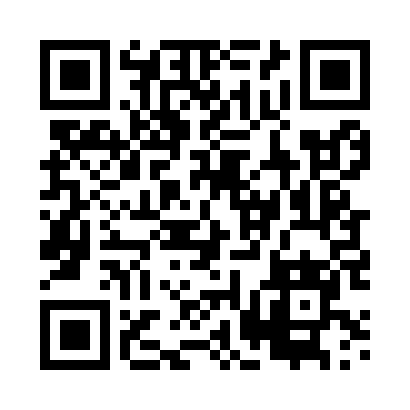 Prayer times for Wapienniki, PolandMon 1 Apr 2024 - Tue 30 Apr 2024High Latitude Method: Angle Based RulePrayer Calculation Method: Muslim World LeagueAsar Calculation Method: HanafiPrayer times provided by https://www.salahtimes.comDateDayFajrSunriseDhuhrAsrMaghribIsha1Mon4:356:3012:585:267:279:162Tue4:326:2812:585:277:299:183Wed4:296:2612:585:287:319:204Thu4:276:2412:575:297:329:225Fri4:246:2112:575:307:349:246Sat4:216:1912:575:327:359:267Sun4:186:1712:575:337:379:288Mon4:166:1512:565:347:399:309Tue4:136:1312:565:357:409:3310Wed4:106:1112:565:367:429:3511Thu4:076:0912:555:377:439:3712Fri4:046:0612:555:387:459:3913Sat4:016:0412:555:397:469:4214Sun3:596:0212:555:407:489:4415Mon3:566:0012:545:417:509:4616Tue3:535:5812:545:427:519:4917Wed3:505:5612:545:437:539:5118Thu3:475:5412:545:457:549:5319Fri3:445:5212:545:467:569:5620Sat3:415:5012:535:477:589:5821Sun3:385:4812:535:487:5910:0122Mon3:355:4612:535:498:0110:0323Tue3:325:4412:535:508:0210:0624Wed3:295:4212:535:518:0410:0825Thu3:265:4012:525:528:0610:1126Fri3:235:3812:525:538:0710:1427Sat3:205:3612:525:548:0910:1628Sun3:165:3512:525:558:1010:1929Mon3:135:3312:525:568:1210:2230Tue3:105:3112:525:578:1310:24